Declaration and Indenture Covenant of a Heavenly TrustThis instrument is to be interpreted and executed under the laws of Nature and Nature’s God, with the original situs in, on and above:EarthPrivate Venue, Original and Exclusive JurisdictionThis Heavenly Trust Indenture does hereby authorize its Trustees to perform under the name of:God’s Living Soulsand further hereby authorizes the use of the following seal: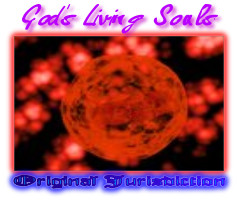 Declaration of Heavenly TrustThis Declaration of Heavenly Trust is made on the third day of December, in the Year of our Lord two thousand thirteen, on Sovereign Soil, by and between our Heavenly Father, through his Honorable Word, hereinafter Grantor, and Lynn Gene Stalnaker, Louis IV House of Manley and Thomas David House of Deegan, all in Official Capacity as Embassadors for Heaven, hereinafter Trustees.Witnesseth:(A) Grantor is, was and shall continue to be the Lawful Owner of all properties, financial instruments and accounts as referenced in all CAFR reports of any and all agencies, departments, sub- corporations and chartered organizations by, of and through the foreclosed STATE OF WEST VIRGINIA, ALL COUNTIES OF … thereof and any and all CITY, TOWN or other MUNICIPAL foreclosed governments and their determined Earthly boundaries, including foreclosed corporations operating within the same; Further, the Grantor desires, and orders, that provisions shall be made for the care, management, distribution and restructuring of the properties, financial instruments and accounts, the collections of the income from the aforementioned, and the disposition of the of the aforementioned for the benefit and enjoyment of His family, hereinafter Beneficiaries, in the manner provided hereinafter.(B) Trustees have agreed, subject to the Moral and Contractual terms hereof, to act as Trustees of the Heavenly Trust. In full consideration of the matters described above, and of the mutual benefits and obligations set forth in this Heavenly Trust Indenture, the parties in propria persona sui juris agree as follows:Article the FirstClassification of Organization; Irrevocability(1.1) This Declaration of Heavenly Trust is intended to form a Irrevocable Heavenly Trust in Private Venue, under Exclusive and Original Jurisdiction of the Laws of Nature and Nature’s God. For the purpose of this Heavenly Trust Indenture, the Heavenly Trust shall function in the capacities of an inter vivos, complex, contract and God’s common law Heavenly Trust.(1.2) The Heavenly Trust is Revocable upon our Heavenly Father’s reemergence in, on or above Earth.Article the SecondTransfer in Heavenly Trust; Acceptance of Heavenly Trust; Name of Heavenly Trust(2.1) Grantor, in consideration of the Trustees acceptance of the Heavenly Trust created by this instrument, does hereby convey, transfer, assign and deliver to the Trustees, its successors in Heavenly Trust and assigns, the aforementioned properties, accounts and financial instruments together with all other properties, accounts and financial instruments that may from time to time be held by the Trustees under this Heavenly Trust Indenture;(2.2) Trustees, by their execution of this Heavenly Trust Indenture, do hereby accept this Heavenly Trust and the duties and obligations contained herein, and acknowledges that Grantor has settled upon it those assets set forth above;(2.3) The Heavenly Trust constituted by this Heavenly Trust Indenture shall be known and operate as God’s Living Souls;(2.4) In the name of the God’s Living Souls, the Trustees, Trust Officers and any required agents, shall engage in  the foreclosed governments’ and corporations’ duties and responsibilities of protecting, securing and furthering all Rights, Privileges, Freedoms, Immunities and Properties of the Beneficiaries within the herein described Sovereign Soil boundaries of:The following counties, Barbour, Berkeley, Boone, Braxton, Brooke, Cabell, Calhoun, Clay, Doddridge, Fayette, Gilmer, Grant, Greenbrier, Hampshire, Hancock, Hardy, Harrison, Jackson, Jefferson, Kanawha, Lewis, Lincoln, Logan, Marion, Marshall, Mason, McDowell, Mercer, Mineral, Mingo, Monongalia, Monroe, Morgan, Nicholas, Ohio, Pendleton, Pleasants, Pocahontas, Preston, Putnam, Raleigh, Randolph, Ritchie, Roane, Summers, Taylor, Tucker, Tyler, Upshur, Wayne, Webster, Wetzel, Wirt, Wood and Wyoming shall constitute the Republic of West Virginia.  The West Virginia Republic’s boundary is approximately 1,170 miles long, and encloses an area of 24,282 square miles.  The most observable feature of shape are two panhandles: one of eight counties extending eastward for approximately 100 miles, and the other of four counties extending northward for approximately 65 miles.  The northwestern boundary includes the bed, bank, and shores of the Ohio River beginning at a point determined in 1779 by extending a line from the western end of the Mason-Dixon Line due north to the north bank of the Ohio River.  From this point, just north of Chester, the state line runs down river to Virginia Point at the mouth of Big Sandy River, a distance of about 277 miles.  There are 12 border counties and 32 islands.  The southwestern boundary includes so much of the Big Sandy River as was formerly included in the Commonwealth of Virginia.  This boundary line begins in McDowell County at the confluence of Fourpole Creek with the Tug Fork of the Big Sandy and extends about 114 miles down the Tug and Big Sandy to the Ohio River at Virginia Point, near Kenova.  This boundary was fixed when Kentucky and West Virginia became states in 1792 and 1863, respectively and shall remain as such.  Whereas The Mason-Dixon Line was surveyed to settle a border shared at various points by Delaware, Maryland, (West) Virginia, and Pennsylvania the better known east-west portion of the line was set at 39 degrees, 43 minutes, and 17.6 seconds, north latitude.  The said Mason-Dixon Line shall constitute the border with Southwestern Pennsylvania.  In 1779, Virginia and Pennsylvania agreed that their boundary should be fixed as “that line commonly called Mason’s and Dixon’s line” extended due west five degrees of longitude from the Delaware River, and from that point another line was run northward to the north side of the Ohio River.  These two straight lines define the square southwest corner of Pennsylvania.  The distances for these lines now dividing West Virginia and Pennsylvania are about 65 miles east-west, along the top of Preston, Monongalia, and part of Wetzel counties, and 55 miles south-north, up the eastern side of Marshall, Ohio, Brooke, and Hancock counties.  Virginia’s land and water boundaries with Maryland were passed to West Virginia in 1863.  The boundary begins on the south bank of the North Branch of the Potomac River north of the Fairfax Stone and is to run north to the Mason-Dixon Line.  The 36-mile boundary thus created appears almost straight and vertical on the map, but has five slight east-west breaks.  Beginning where this line intercepts the North Branch, the Maryland-West Virginia line follows the south bank of the river for 218 miles to the boundary with Virginia, near Harpers Ferry.  West Virginia’s eastern boundary, separating the old Republic from the new, follows the existing county lines separating 12 West Virginia counties and their Virginia neighbors.  This boundary total approximately 405 miles, running mostly along ridge tops.  In 1997 the 16-mile boundary between Jefferson and Loudoun counties along the crest of the Blue Ridge was resolved by surveyors;(2.5)Further, the Trustees shall engage in all Lawful activities vital and necessary to carry out the aforementioned duties and responsibilities, and to further those goals,  the Trustees may perform all acts they consider vital and necessary in furtherance of any and all such activities. The powers, duties and activities of the Trustees are more specifically set forth in Article the Fourth below.Article the ThirdPurposesThe Trustees shall act to accomplish the following purposes, along with any necessary actions to do this as quickly and quietly as humanly possible:(3.1) Protection of the Assets: to prevent the unnecessary dissipation of the income or assets of God’s Living Souls; to preserve the estate; to maintain asset integrity; to accomplish necessary arrangements to protect and conserve the assets and property for the God’s Living Souls and the Beneficiaries thereof;(3.2) Continued Furthering of Administrative Trust Purposes: to administer all accounts, financial instruments, services and properties of God’s Living Souls to the Benefit of  the trust and the Trust Beneficiaries; to avoid all fraudulent associations for any purpose whatsoever; to encourage stewardship and foster and promote honorable values and concepts; to effectuate the speedy transfer of power and assets from all foreclosed corporations and governments operating without valid charters back to the Beneficiaries; to provide for the absolute privacy, protections, well being, health, environmental safety, dissemination of Truth and absolute security of the Trustees, their agents, and Beneficiaries, as well as education on that Knowledge which has been hidden from view;(3.3) Continued Efficient Administration and Management: to secure an efficient administration of God’s Living Souls; to consolidate all foreclosed corporate and government activities, operations and services to efficiently achieve the God’s Living Souls purposes; to maintain security, privacy, protection and well being of the Trustees, Trust Officers and the agents, to operate for the benefit of God’s Living Souls;(3.4) Continued Furthering of the Administrative Purposes: to provide liability protection, privacy and asset protection from all foreclosed corporations and governments from unwarranted alleged creditors and spendthrifts upon God’s Living Souls and all assets; to accomplish the purposes of God’s Living Souls, as long as they are not unlawful purposes under the Laws of Nature and Nature’s God, and so long as it shall not dilute God’s Living Souls standing;(3.5) Continued Furthering of the Best Organizational Interests of God’s Living Souls: to operate with the intent of the trust as understood by the Board of Trustees; to operate for the best organizational interests of God’s Living Souls when it is agreed that they will not abuse, compromise, harm or injure the basic purposes of God’s Living Souls, nor the Beneficiaries thereof, as set forth in this Instrument, or properly amended by the Board of Trustees;(3.6) Set up and Temporary Maintenance of a Government Structure: to set up, organize and maintain a temporary government structure; to effectuate transition of all aforementioned assets from the foreclosed corporations and government entities through means the Board of Trustees may find proper and expedient; to oversee and effectively manage the existing structure and powerbase to ensure unlawful actions shall no longer disturb the Beneficiaries in any manner; to install those Living Souls who shall oversee and effectively manage the new Constitutional Republican form of Government for the betterment of His Beneficiaries; to assist the Beneficiaries in recovering stolen property, financial instruments and accounts; to assist in setting up, convening and overseeing a Lawful Constitution Convention and Public Election before the Dissolution of God’s Living Souls;(3.7) Upon signing of this Heavenly Trust Indenture, the Board of Trustees shall, and will in the future if necessary, appoint the Authorized Representative.Article the FourthTrustees(4.1) The Trustees are known collectively as the Board of Trustees; there shall be three Trustees who shall serve the entire term of God’s Living Souls;(4.2) The Trustees, upon signing this contract, shall accept the Trust and hold in ownership for God’s Living Souls as set forth according to the same’s provisions and purposes; the Trustees shall take Title to property(ies), accounts and financial instruments for the purpose of protecting and conserving it for the Beneficiaries, and shall do so under ordinary common sense applied to Trustees under express trusts;(4.3) The Trustees shall retain all property(ies), accounts and financial instruments forming God’s Living Souls in the actual state or condition the same in which they were received in trust as much as is possible and for so long as the Board of Trustees shall deem necessary and appropriate;.(4.4) The Trustees shall hold the property(ies), accounts and financial instruments, and all property hereafter acquired, and all profits and income, collectively in trust; the Trustees shall manage, administer and dispose God’s Living Souls for the benefit and enjoyment of His Beneficiaries;(4.5) The Trustees, upon ratification of this contract, shall be deemed the Board of Trustees, and as such shall have full authority to appoint Trust Officers as it is deemed necessary for the continuance and support of God’s Living Souls; the Board of Trustees shall appoint and release any foreclosed corporations’ and governments’ officials and agents thereof; otherwise, the Trustees shall assume all the duties and responsibilities of the Trust Officers and foreclosed corporate and government officers, and agents thereof, until such time as they deem necessary to appoint or release the same;UPON HIS APPOINTMENT, THE TRUSTEE SHALL HAVE THE FOLLOWING RIGHTS:  (A) To retain the original property(ies), accounts and financial instruments belonging to or forming part of God’s Living Souls in the actual state or condition in which the same was received by the Trustees, for so long as the Trustees shall deem necessary;  (B) To sell, alienate, convert or otherwise dispose of any property, account and financial instrument at any time forming part of God’s Living Souls in such   manner by public or private contract, and for such price in monies or other consideration, and on such conditions as the Trustees may deem appropriate to receive the consideration, and grant discharges thereof, but only to the extent that such transactions are in the best interest of the Heavenly Trust;  (C) To exercise his powers on behalf of the Heavenly Trust, and for the betterment of the Beneficiaries;  (D) To administer exchanges of property for other property of a like or different nature, and for such consideration, and on such conditions, as the Trustees shall deem advisable and appropriate;  (E) To carry on any God’s Living Souls affairs, alone or in partnership, either in and of his own Right or in the capacity of Trustee or otherwise, or with any organization in which he is directly or indirectly interested in and in connection therewith to make, execute, negotiate and arrange all manner of payments, commercial credits, bills of exchange and all other necessary authorities to bankers and others for God’s Living Souls;  (F) To consider any reorganization, reconstruction or amalgamation of all or any assets, properties, foreclosed corporate and government structures and personnel, accounts and financial instruments which form a part of God’s Living Souls, and to consent to any dealing with such accounts and as he may consider advantageous or desirable and in the best interest of the Beneficiaries and God’s Living Souls;  (G) To invest God’s Living Souls’ assets in such investments as the Trustees may, in their discretion, deem appropriate and desirable including, but not limited to, deposits and accounts with foreclosed banks or other foreclosed financial institutions, foreclosed corporations or like bodies in or on any part of Earth whether or not such accounts or investments shall be authorized for the investments or accounts of trusts, and in no way restricting the foregoing provisions of this clause to invest the same;(4.6) The Trustees may not at any time while holding Office own or claim ownership of beneficial or equitable interest in God’s Living Souls, or any part thereof;(4.7) In the event and upon the death, resignation or incapacity of either one or more of the total number of Trustees, the remaining Trustee(s) shall continue to serve and shall appoint a Successor Trustee(s) from an appropriate source within fourteen calendar days;(4.8) The Trustees may adopt and enforce such bylaws, not inconsistent with this Heavenly Trust Indenture, as they may deem proper and in the best interest of God’s Living Souls;(4.9) The Board of Trustees shall set up and maintain a Trust Indenture, commonly known as a Constitution, for the foreclosed corporations and governments to be confined by; this shall be styled to constrain and restrain the same from violating or infringing in any manner and way the Beneficiaries; this shall stay in full force and effect until the Beneficiaries may organize themselves, construct their own structure and install said structureto which may please them; in no manner or way shall this Trust Indenture affect, disturb, violate, infringe or change the Rights, Privileges, Immunities, Protections and Properties of any Living Soul Granted by Nature’s God;(4.10) The Board of Trustees may employ and pay for such professional or other assistance as they shall deem necessary and requisite in the discharge of their duties, responsibilities and authorities;(4.11) The Board of Trustees shall determine all questions and matters of doubt which may arise in the course of management, administration, realization, liquidation, partition, dissolution and operation of the Heavenly Trust.?????Article the FifthAuthorized Representative(5.1)  The Authorized Representative, upon signing as an independent contractor, shall nominate an Authorized Agent, Secretary, a Treasurer, Enforcement Officers, Protector and other Trust Officers deemed proper and necessary, subject to written approval by the Board of Trustees; until appointments have been completed, the Authorized Representative and Board of Trustees shall handle all affairs necessary for God’s Living Souls; the duties and responsibilities for all Trust Officers shall be decided by the Board of Trustees, exclusively, subject to the terms of this Heavenly Trust Indenture;(5.2) The Authorized Representative shall act as Fiduciary for God’s Living Souls in all dealings, public and private, subject to prior approval by the Board of Trustees; the Authorized Representative, as Fiduciary and Financial Officer of God’s Living Souls, shall have the right and authority to sign a Title, Certificate of Title, Trust Indenture, Bill of Sale, negotiable instrument, bank check or other financial instrument and otherwise obligate and formalize in any capacity the dealings of God’s Living Souls, subject to prior written approval by the Board of Trustees;(5.3) The Authorized Representative shall have the authority to determine what shall constitute principal and earnings and shall have the authority to determine when distributions will be made to the Beneficiaries, subject to prior written approval of the Board of Trustees;(5.4) The Authorized Representative shall have the authority to determine what shall constitute God’s Living Souls actions in the absence of the Board of Trustees to meet; such actions will stand as permanent with the written approval of the Board of Trustees;(5.5) The Authorized Representative shall schedule all meetings of the Board of Trustees and shall notify each of the time and location; the Board of Trustees reserve the right to meet on their own accord when deemed necessary;(5.6) The Authorized Representative shall have all other such authority and powers as granted to him by the Board of Trustees, either verbally or in writing;(5.7) Further, the Authorized Representative shall have and exercise the following powers, subject to prior written approval of the Board of Trustees:   (A) To retain the original properties, real and personal, belonging to or forming part of God’s Living Souls in the actual state or condition in which the same was received by the Trustees for so long as deemed appropriate and proper;  (B) To sell, alienate or otherwise dispose of any property, account or financial instrument forming part of God’s Living Souls in such manner by public or private contract and for such price in monies or other consideration, and on such conditions as he may deem appropriate, to receive the consideration and grant discharge thereof, only to the extent that such transaction is in the best interest of the Heavenly Trust;  (C) To exercise his powers on behalf of God’s LivingSouls attaching to accounts and financial instruments;  (D) To exchange property for other property of a like or different nature, and for such consideration, and on such conditions as the Authorized Representative shall deem proper and advisable;  (E) To carry on any Heavenly Trust affairs, alone or in partnership, either in and of his own right or otherwise, or with any organization in which the Authorized Representative is directly or indirectly interested in and in connection therewith, to make, execute, negotiate and arrange all manners of payments, commercial credits, bills of exchange, financial instruments and all other necessary authorities to bankers and others for God’s Living Souls;???????????  (F) To consider any re-organization, re-construction or amalgamation of all or any accounts and financial instruments which form part of God’s Living Souls, and to consent  to any dealing with the same as he may consider advantageous or desirable and in the best interest of God’s Living Souls;  (G) To invest God’s Living Souls in such investments as he may in his discretion deem to be proper and desirable, including but not limited to, transactions with foreclosed banks or other foreclosed financial institutions, companies or like bodies in or on any part of Earth, regardless if such transactions shall be authorized for the investments of trusts, and without in any way restricting the foregoing provisions of this clause to transact the same;?????????????    (i) The Authorized Representative may purchase, sell or exchange shares in any company, financial instruments, policies of assurance or other investments or property, real and personal, wheresoever situated, and take on lease for such terms as he deems appropriate on any real or personal property, whether involving liability or not, whether in possession or reversion, and whether producing income or not, or upon personal credit, with or without security, and upon such terms as he may deem appropriate;    (ii) The Authorized Representative may purchase, on and in any part of Earth, gold and silver coin and bullion or other precious metals; further the Authorized Representative shall have the same full unrestricted power of investing, selling and transporting the same as if the Authorized Representative were beneficially entitled in all respects to God’s Living Souls;  (H) To determine whether any sums received or disbursed are on account of capital or income, or partly on account of both, and in what proportions;   (I) To employ and pay for such professional or other assistance as the Authorized Representative may deem necessary in the discharge of his duties, responsibilities and authorities;   (J) To perform all general acts of ownership to the same extent and with the same effect as if the Authorized Representative were acting in the capacity of a Trustee of the Heavenly Trust;   (K) To erect buildings on and effect improvements to any property forming part of God’s Living Souls, and to conduct any operations over all or part of such property;   (L) To institute and defend proceedings and to proceed to the end and determination or compromise of the same as the Authorized Representative shall deem necessary, with the prior written approval of the Board of Trustees;  (M) To register any financial instruments on behalf of the Trustees;(5.8) The Authorized Representative shall pay all expenses which shall be billed directly to God’s Living Souls; said expenses may include, but are not limited, to the following:   (A) All costs of personnel contracted by God’s Living Souls and involved in the affairs of the same;   (B) All costs incurred in connection with organizing God’s Living Souls, the issuance, distribution, transfer, registration and recording of documents evidencing ownership by, or an interest in, God’s Living Souls, or in connection with the affairs of the same; audit, brokerage, accounting, costs and other fees and expenses paid to Trust Officers, independent contractors, brokers, banks and other agents;   (C) Reimbursement of expenses to Trustees, Trust Officers and Authorized Representative of all direct and indirect expenses of God’s Living Souls incurred and paid on behalf of the same; expenses used to maintain twenty four hour monitoring and availability to God’s Living Souls;   (D) General expenses in connection with the God’s Living Souls affairs and God’s Living Souls;(5.9) Any Successor Authorized Representative shall have all the powers, duties and responsibilities of the Authorized Representative hereunder;(5.10) The Office, power, duties and responsibilities of the Successor Authorized Representative are not subject to change without the unanimous, written approval of the Board of Trustees;(5.11) Upon the unanimous, written approval of the Board of Trustees of the Successor Authorized Representative, any counsel, representative, agent, custodian or depository of the God’s Living Souls shall forthwith become the same for Successor Authorized Representative without the necessity of executing or filing any papers or any further act.Article the SixthProtector(6.1) The Protector shall be nominated and approved, in writing, as an overseer of all Trust Officers, and agents thereof, so as to ensure absolute compliance to all Clauses and Intent of this Heavenly Trust Indenture and the high Moral Values of the Grantor, as evidenced by His Written Word;(6.2) The Protector shall also have the duty and responsibility of serving as an Arbitrator to investigate and preside over any controversy within God’s Living Souls so presented to the same; upon a timely and thorough investigation, the Protector shall issue his Determination which shall be binding on any and all Trust Officers.Article the SeventhBeneficiaries(7.1) The Beneficiaries shall be each and every Living Soul, regardless of sex and age, domiciled by choice on Sovereign Soil within the aforementioned Land boundaries;(7.2) The Beneficiaries shall receive the immediate benefits of a restructuring of the foreclosed corporations and governments operating on Sovereign Soil in order to effectuate immediate and visible Remedies; the beneficiaries do not own or manage any properties, accounts or financial instruments contained within the Heavenly Trust, but shall have full access to properties for Remedy; upon the completion of the restructuring and the first public elections, any and all properties, accounts and financial instruments not required for the operation of the Constitutional Republican form of government, shall be liquidated and the amount distributed equally among Beneficiaries.(7.3) The Beneficiaries are encouraged to act in accordance with the Grantor’s Holy Word and God’s Living Souls purposes of stewardship in order to foster honorable and moral values and concepts, and to honor absolute privacy and absolute free will choice, absent injury to a Living Soul or their property; God’s Living Souls and its Trustees shall provide such encouragement and education in the best interests of the Beneficiaries for their protection, well being, health, care, education, security and environmental safety.(7.4) The Beneficiaries shall have the absolute Right to a redress of grievances by filing a sworn complaint to the Authorized Representative, who shall in turn gather twelve disinterested Living Souls to address the grievance; the decision of those twelve shall be firm, binding and enforceable through means devised by the Board of Trustees; the accused shall be afforded equal time and opportunity to their defense.?????????????Article the EighthPowers in General; Liability(8.1) Every discretion or power hereby conferred on the Trustees, Authorized Representative or other Trust Officers shall be an absolute and uncontrolled discretion or power, and they shall thereby not be liable for any loss or damage occurring as a result of the exercise of such discretion or power, so long as such exercise is in good faith;(8.2) Neither the Trustees, Authorized Representative nor Trust Officers shall be liable for the consequence of any error or omission, whether of Law or fact, on his or their parts or on the part of his or their counsel, or other advisors or generally for any breach of duty or trust whatsoever, unless it shall be proved to have been committed, made or omitted consciously, fraudulently or in bad faith by anyone or more of them;(8.3) The Grantor, Trustees, Authorized Representative, Beneficiaries and other Trust Officers shall be held harmless against any claims and impositions arising in connection with God’s Living Souls.Article the NinthResignation of Trustee; Inability to perform(9.1) If it shall appear to any Trustee to do so, any Trustee may resign, by instrument in writing, and the remaining Trustees shall appoint a Successor Trustee, within fourteen days; upon the appointment of a Successor Trustee, any counsel, representative, agent, custodian or depository shall forthwith become the same without the necessity of executing or filing papers or any further act; the Successor Trustee under this Heavenly Trust Indenture shall have all the powers, duties, responsibilities and authorities of the Trustee hereunder; the Successor Trustee shall, before taking Office, sign this Heavenly Trust Indenture;(9.2) If it shall appear to any Trustee that he is no longer capable of performing, that Trustee shall resign, by instrument in writing; the remaining Trustees shall then abide by Clause 9.1.(9.3) In the Event of appointment of a Successor Trustee by the Board of Trustees, it shall be declared in writing that the exiting Trustee thereupon shall cease to be the Trustee in respect of all or any part of God’s Living Souls, and shall immediately be divested of title to any and all of the properties, accounts and financial instruments forming any part of the same.Article the TenthJurisdiction(10.1) This Heavenly Trust Indenture is made and governed by the Laws of Nature and Nature’s God;(10.2) The construction and effect of every provision of this Heavenly Trust Indenture shall be subject to the protection of all God-given Rights, Privileges, Freedoms, Immunities, Properties and God’s Moral Law;(10.3) The Private Venue shall have Exclusive and Original Jurisdiction at all times hereafter, excepting any contractual obligations incurred by the acts of Trustees or Authorized Representative on behalf of God’s Living Souls, and all beneficial interest therein shall be deemed to be in the same Situs and Venue as God’s Living Souls.Article the EleventhRelease and Revocation of PowerAny other Living Soul upon whom any power is conferred by this Heavenly Trust Indenture must release and revoke any powers so conferred upon him by formal written notice to the Board of Trustees not less than fourteen calendar days in advance; upon the exercise of any release and revocation pursuant to this clause, the power so released and revoked shall be absolute and irrevocable and determined so done on the date such release or revocation is endorsed on this Heavenly Trust Indenture.Article the TwelfthPermission to Restructure Heavenly TrustGod’s Living Souls, upon a vote of the Board of Trustees, may be restructured into any other form, revocable in nature, that the Board of Trustees deem expedient and proper for the Beneficiaries, at any time during the Term of God’s Living Souls.Article the ThirteenthDuration of TrustGod’s Living Souls shall continue in full force and effect for the entire duration of the restructuring, repossession and transformation of the foreclosed corporate structure operating unlawfully within the aforementioned Sovereign Soil boundaries into a mutually acceptable Constitutional Republican form of government, and the first elections held by the same, and those elected Living Souls take their Office;Article the FourteenthCustodian of RecordsThe Custodian of Records shall be determined exclusively by the Board of Trustees; until one has been appointed, the Board of Trustees shall be the Custodian of Records.Article the FifteenthFurther Privacy Provisions(15.1)This Heavenly Trust Indenture shall be interpreted as a private Contract made under the Laws of Nature and Nature’s God and the Exclusive and Original Jurisdiction duly Authored by our Lord Himself, including but not limited to, all God-given Rights, Privileges, Freedoms, Immunities and Properties thereof;(15.2) There shall be four Originals of this Heavenly Trust Indenture, all signed and sealed in wet ink, numbered, and in the complete care, custody and control of the individual Trustees at all times, with one Original for the Official Heavenly Trust folder/binder; no other paper copies, facsimiles or digital copies shall be made or distributed in any manner at any time;(15.3) Originals of any document contained within the Heavenly Trust Indenture folder/binder shall only be shown upon the absolute necessity in the carrying on the affairs of this Heavenly Trust;(15.4) The Board of Trustees shall reserve the Right to show this or any document contained within God’s Living Souls folder/binder, when deemed necessary to the furthering of the Intent  and purposes of God’s Living Souls, and protection of the Beneficiaries.Article the SixteenthAuthority(16.1) The Board of Trustees, Officers and other agents of the God’s Living Souls shall not be required to obtain outside authority or approval from any foreclosed court in the exercise of any power conferred hereunder, and shall not be required to make any reports or make any accounting thereto without the unanimous consent of the Board of Trustees;(16.2) Should it become absolutely necessary and vital for a competent court of Original Jurisdiction to protect the administration of God’s Living Souls, it too shall be bound by the terms, conditions, purposes, bylaws, intent of this Heavenly Trust Indenture and minutes establishing and interpreting the same; said court’s acceptance of such responsibility shall constitute the Consent of the court to be bound by the same.Article the SeventeenthObligations(17.1) The appointed or hired Authorized Representative and Board of Trustees shall have and exercise all powers on behalf of the Offices herein established by this Heavenly Trust Indenture; the appointed or hired Authorized Representative and Board of Trustees shall have and exercise, in the absence of any Officers and Trustees, all powers of those Offices and the right to contract others for such duties herein, and shall retain such powers regardless of whether such Offices have been filled, subject to the provisions of this Heavenly Trust Indenture;(17.2) The Board of Trustees shall meet at least once quarterly to approve all God’s Living Souls affairs, minutes, appointments, operations, maintenance, compensation, administration, disbursements, disposition, acquisitions and any other matters of importance; in the event any of the Trustees are unavailable to meet, the Authorized Representative will notify them and receive their approval in writing to represent at said meeting.Article the EighteenthCompensation(18.1) Each Trustee shall receive compensation, paid bi-weekly, for holding such position, meeting God’s Living Souls standards, as determined by the Board of Trustees; the said compensation shall not exceed fifty thousand U.S. dollars, or equivalent, per year; we will chat(18.2) The Trustees, Authorized Representative and all other Trust Officers representing God’s Living Souls, while handling God’s Living Souls affairs, are entitled to compensation as determined by the Board of Trustees;(18.3) All Trust Officers shall be entitled to reimbursements of all direct and indirect expenses of God’s Living Souls incurred and paid on behalf of the same, including any and all out-of-pocket expenses.Article the NineteenthGoverning LawThis Heavenly Trust Indenture shall be interpreted and governed under the Laws of Nature and Nature’s God; God’s Living Souls shall operate under the full force and effect of the above cited Authority and this Heavenly Trust Indenture, within the bounds of the Law of Creation and God-given Rights, Privileges, Immunities, Freedoms and Properties of the parties to this instrument, and shall include all of the preceding and following pages and parts of God’s Living Souls Document folder/binder.Article the TwentiethReservation of Rights, Privileges, Freedoms and ImmunitiesThe parties to this instrument execute the same with special, express and explicit Claim, Reservation and Exercise of all God-given Rights, Privileges, Immunities and Freedoms, without prejudice to the same, and waiving none of the same whatsoever; said Rights, Privileges, Freedoms and Immunities Claimed, Reserved and Exercised include those conveyed unto God’s Living Souls.Executed on Sovereign Soil, the third day of December, in the Year of our Lord two thousand thirteen.The Grantor’s Absolute Authority to duly establish and enable this Heavenly Trust is self-evident and does not require His Signature hereunto.In Witness Whereof, the Trustees have hereunto set their Hand and affixed their seal,_______________________________________________________________________________________________________________________________________________________________________________________________